Démocrite                                                                               Période de temp vers 460-vers 370 avant J. -C.). aATOMOS particule représent la matièreParticules représentent la matière 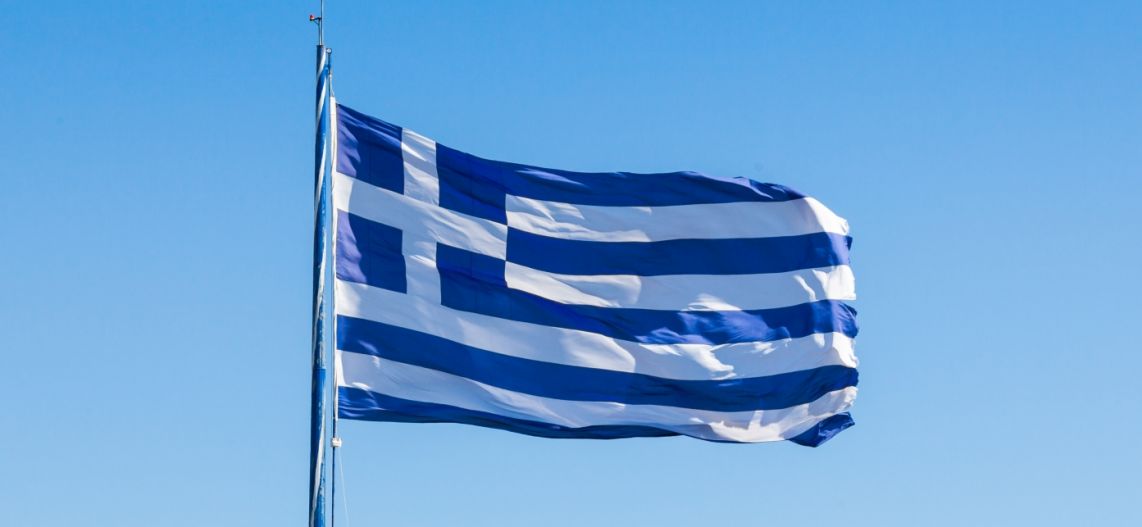 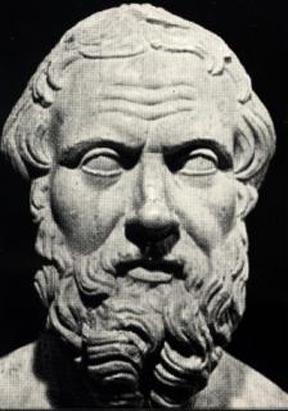 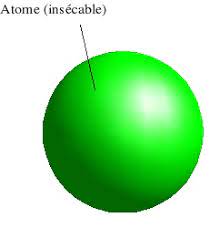 